Life Together: Holistic Small GroupsLeadership Training Part 2Life Groups at FBCOur Life Group ministry can be a primary instrument through which we achieve God’s design for discipleship and sanctification: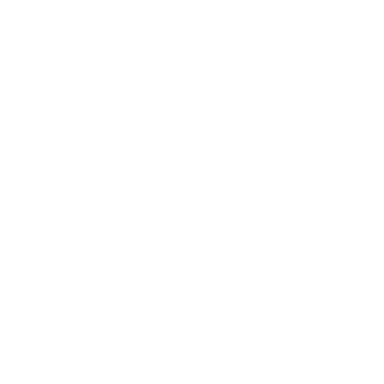 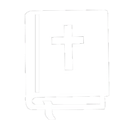 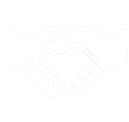 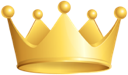 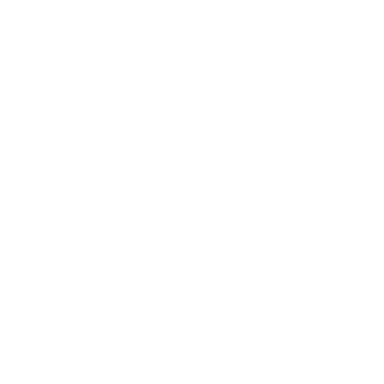 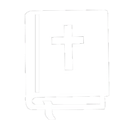 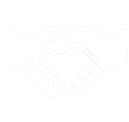 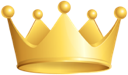 Holistic small groups are one of the most important means of seeing life change and a healthy, vibrant church. In the context of Bible study and prayer, we desire to become a church of fully devoted disciples, growing together and multiplying in order to expand God’s glorious kingdom.Definition of HolisticOxford Dictionary: characterized by the belief that the parts of something are interconnected and can be explained only by reference to the whole.Christian Swartz coined the term "holistic small groups" in his best-selling book, Natural Church Development. In this book, he suggests that small groups:Be small in number (typically eight to 10, after which a small group would divide and multiply)Focus on meeting the real questions and needs of their membersAim at multiplying and including more and more people in their fellowshipOperate as "a church in microcosm," meaning you can expect everything that characterizes the church as a whole to function (with slight variations)—encouraging the heads, hearts, and hands of the participants, working to bring these three dimensions into balanceProvide a supportive space where people share their personal livesKey Elements of Effective Life GroupsHolistic in natureThe church in microcosmThe gospel lived outGoal: spiritual growth (Don’t mostly socialize)Participation by all group members (always giving the right to pass)Living out of the “one anothers” of scripture (See attached document)Place where real needs can be expressed and ministered to (support, not counseling)A time/setting where people can share personal concerns/questions with transparencyScripture study made relevant to daily livingSensitivity to guestsMultiplication conscious: disciples, leaders, and group itselfOpportunities to serve othersPrayer focusedFour-Way FocusUpward (Worship)Inward (Spiritual growth)Outward (Inviting those not yet churched)Forward (Developing leadership)LeadershipMature believers who are growing in ChristA shepherd’s heart to care for group membersCommitment to persevere in the face of difficultyCapacity to lead, teach, and motivateAbility and willingness to grow apprentice leadersNormsJohn Wesley’s Small Group CovenantProtocols to govern group dynamicsCreate them togetherPrompt if important ones are missingKeep the list around 6 if possible (See attached samples)Assign roles if necessary TimekeepersDrift preventers, etc.Format (5 W’s and a P)WelcomeHospitality (No food required)Warm-Up/Ice Breakers (See attached document)Questions for Small Groupshttps://insight.typepad.co.uk/40_icebreakers_for_small_groups.pdfWorship (Don’t need music)https://www.smallgroups.com/meeting-builder/worship-ideas/PsalmsShare favorite parts of a hymn/worship chorus (directed to God)Attribute of God you are thankful for (can provide a list)Hymn storiesSing (with or without instrument)Some sample activitiesIt is Good to Praise the LordNames, Titles, and Descriptions of GodSome Names of GodWordLeading/Participation TipsBe prepared (not an expert, but enough to prevent error)Be a discussion facilitator, not a preacherInvolve everyone as much as possibleAllow a little wait time after questions (People process at different speeds)Don’t call on people (I’d like to hear from someone who hasn’t shared yet)Don’t get sidetracked on tangents for very longBible Study GuidelinesPray to begin the studyGet into the WordObservation (What does the passage say?)What is the context? (Haddon Robinson: The Bible cannot say what it never said)Summarize (See attached documents/linked folder)I notice; I wonder3-2-1 Reading SummaryHeadline Reading SummarySum It Up with Two BucksBumper Sticker Summary5 W’s and an H SummaryAsk who, what, when, where, how (See attached document)Interpretation (What does the passage mean?)Why? How is the passage relevant to us?What are the main ideas?Pastor for a Day (See attached document)Sentence, Phrase, Word (See attached document)Bridging Contexts T-Chart (See attached document)Application (How does the passage apply to my life?)What is the contemporary significance? (How does it apply to us?)What is the personal significance? (What can/will I do this week?)S.P.A.C.E.Recipe from the Kitchen of God’s WordReading ReflectionWitness (Empty Chair concept)Feel free to inviteLet the leader know if someone new will likely be thereWorksOnce every 6-8 weeksBased on group contacts60 Service Project IdeasCommunity Service Ideas for Small GroupsPrayerPray every week.An opening prayer is generally a good idea.Keep it safe (Don’t call on someone unless you’ve okayed it in advance).Avoid lengthy discussion on a request.Use shorter conversational prayers.Model honest, simple praying.Try not to “go around the circle.”Prayer time doesn’t always have to be at the end of a meeting.If someone is really hurting, stop and pray then.Silence is okay.Exchange names to pray for during the week.Ask about answered prayer.Pray for the church and the other groups.Facilitate Meaningful Group PrayerExtended Fellowship (Parties)Maybe once a quarterSee attached list for ideasActivities, movies, etc. (Great way to do outreach if some are planned for the not-yet-churched to rub elbows with believers)Ideas for Get-TogethersThe One AnothersIn the New Testament, there are 40 verses containing the words one another. These passages are intended to create the healthiest possible relationships all from God’s point of view.Be at peace with one another. (Mark 9:50)A new commandment I [Jesus Christ] give to you, that you love one another, even as I have loved you, that you also love one another. By this all men will know that you are my disciples, if you have love for one another. (John 13:34-35)This is my commandment, that you love one another, just as I have loved you. (John 15:12)This I command you: that you love one another. (John 15:17)Be devoted to one another in brotherly love. Honor one another above yourselves. (Romans 12:10)Live in harmony with one another. (Romans 12:16)Let no debt remain outstanding, except the continuing debt to love one another, for he who loves his fellowman has fulfilled the law. (Romans 13:8)Let us stop passing judgment on one another. (Romans 14:13)So then let us pursue the things which make for peace the building up of one another. (Romans 14:19)Accept one another, then, just as Christ accepted you. (Romans 15:7)All the brothers here send you their greetings. Greet one another with a holy kiss. (1 Corinthians 16:20).Serve one another in love. (Galatians 5:13)Carry each other’s burdens, and in this way you will fulfill the law of Christ. (Galatians 6:2)Be completely humble and gentle; be patient, bearing with one another in love. (Ephesians 4:2)Laying aside falsehood, speak truth, each one of you, with his neighbor, for we are members of one another. (Ephesians 4:25)Be kind and compassionate to one another, forgiving each other, just as in Christ God forgave you. (Ephesians 4:32)Speak to one another with Psalms, hymns and spiritual songs… (Ephesians 5:19)Submit to one another…. (Ephesians 5:21)Do nothing from selfishness or empty conceit; but with humility of mind regard one another as more important than yourselves; do not merely look out for your own personal interests, but also for the interests of others. (Philippians 2:3-4, NASB)Do not lie to one another…. (Colossians 3:9, NASB)May the Lord make your love increase and overflow for each other… (1 Thessalonians 3:12)For you yourselves have been taught by God to love each other. (1 Thessalonians 4:9)Comfort one another with these words. (1 Thessalonians 4:18)Encourage one another and build each other up… (1 Thessalonians 5:11)Live in peace with each other. (1 Thessalonians 5:13)Make sure that nobody pays back wrong for wrong, but always try to be kind to each other… (1 Thessalonians 5:15)But encourage one another… (Hebrews 3:13)Let us consider how we may spur one another on toward love and good deeds. (Hebrews 10:24)Encourage one another… (Hebrews 10:25)Brothers, do not slander one another. (James 4:11)Don’t grumble against each other, brothers, or you will be judged. (James 5:9)Therefore confess your sins to each other and pray for each other that you may be healed. (James 5:16)Love one another deeply from the heart (1 Peter 1:21)Above all, love each other deeply, because love covers a multitude of sins. Offer hospitality to one another without grumbling. Each one should use whatever gift he has received to serve others, faithfully administering God’s grace in various forms. (1 Peter 4:8-10)All of you, clothe yourselves with humility toward one another, because; God opposes the proud but gives grace to the humble. (1 Peter 5:5)But if we walk in the light, as he is in the light, we have fellowship with one another, and the blood of Jesus, his Son, purifies us from all sin. (1 John 1:7)And this is his command: to believe in the name of his Son, Jesus Christ, and to love one another as he commanded us. (1 John 3:23)Dear friends, let us love one another, for loves comes from God. Everyone who loves has been born of God and knows God. (1 John 4:7)Dear friends since God so loved us we also ought to love one another. No one has ever seen Gog; but if we love one another, God lives in us and his love is made complete in us. (1 John 4:11-12)I am not writing you a new command but one we have had from the beginning. I ask that we love one another. (2 John 1:15)From Compass Ministries 		https://compass1.org/the-one-anothers/Sample Small Group NormsWe agree to abide by the following norms for our life group:We will attend all meetings.  (On those rare occasions where we will be absent or late, we will notify the group in advance.)We will begin and end all meetings on time.Our focus will be on spiritual growth for all.We will listen respectfully, attentively and actively to each other.We will be genuine in the sharing of ideas and feelings and open-minded in respect to others’ ideas and feelings.We will trust each other to respect the confidentiality of all group members.We won’t take disagreements personally.We respect others’ right to “pass.”We will respect the views, contributions, and questions of others.We will monitor our own “airtime” since discussion involves everyone.We will do our assignments prior to meetings.We will silence electronic devices.We will avoid side conversations.We will resolve conflicts biblically.We will hold ourselves personally accountable but agree to visiting with the group leader if we fail to follow through on commitments.We will “Do unto others” (treat others as we want to be treated).Norms (Short List) Start on time and end on time. Whatever is shared in the group stays in the group. Be authentic. Be good listeners. Okay to disagree but do so in a Christ-like manner (be respectful of the views of others). Be committed. Be here. Avoid side-bar conversations. Share airtime.50 Icebreaker Questions for Church Small GroupsPosted by Julie DavidIcebreaker questions can provide groundwork for later conversations — both serious and fun. ("Weren't you the one whose favorite snack is raw oysters?!") Use them thoughtfully as your church small group grows closer, moving from easier questions to more probing. Asking good questions and allowing honest answers without judgment allows your members to grow and flourish together in a small group setting. On the SurfaceWhat is the story behind the time you went the longest without sleep?What is a quirky or unusual fear that you have?What’s something in your house you want to get rid of but can’t? (Please no naming your spouse or children!)What is the biggest way you've changed since you were a child? In what way are you still the same?If you are at the zoo, what animal do you enjoy watching most and why?Have you ever bought something matching with someone or were forced by a family member to wear matching outfits?What was your best/worst surprise?What is one of your biggest pet peeves?What was your first vehicle?As a child, what did you want to be when you grew up and why?If you could eat only one food for the rest of your life, what would it be?What has been your favorite road trip or vacation?How would you describe your favorite meal — appetizer, drink, entree and/or dessert?If they were to make a documentary about your life, what would be your favorite scene?What is one fictional character that you wish was a real person?What is an item of clothing you wore over and over as a kid?If you had to do your prom or wedding over again, what would you change? (Besides your date or spouse!)What is the messiest job you’ve ever had or the biggest mess you’ve ever cleaned up? (If you are eating, you may want to save this question for last.)What movie or book does everyone love that you don't like at all?It's Friday night after a terribly busy week, how do you spend it?What is one favorite activity from childhood you wish you could do now?What is your favorite mode of transportation: plane, train, automobile, bike or boat?What is the most unique thing you have every ordered online or had to go shopping to find?What is a home project, craft or hobby that you tried that didn't go so well?A favorite icebreaker is putting one person on the "hot seat" (with their permission) and asking them a series of questions quickly, such as:What is your favorite road trip snack?Three apps on your phone you can't live without?What is one thing you are passionate about? A Little Deeper Who has been a spiritual hero in your life?What’s one unique role you had in the family you were brought up in? (For example: oldest, baby, funny person, organizer, peacemaker, black sheep.)If you got something spiritual tattooed on your body, what it would be and what would it symbolize? If you already have a spiritual tattoo, why did you get it? What does it symbolize?If you are married, what was the moment you knew you were in love with your spouse? If you are single, what’s an important trait you look for in a partner?What is something important a grandparent or older mentor taught you?What book or story has had the biggest impact on you (aside from the Bible)?In the Bible, God give some figures "new names.” What would you want your new name to be and why? (These can be characteristics, something funny or even just a favorite name with a good association.)What is one spiritual tradition you have or always have wanted to have in your life or family?What is one worship song or lyric that has really spoken to your heart?What is a comfort item you had as a child or something you loved about your bedroom that comforted you?Even if you have moved a lot, everyone has a "heart home." What is that place for you?Take a minute to brag about yourself. What is one accomplishment people might not know about that makes you proud?If you were going on a spiritual retreat, what three things (besides your Bible) would you take and why?What would your perfect day look like?John 14:2 tells us "My Father's house has many rooms …" What would your heavenly room be like? Very Deep What is a hard-learned lesson from your life?What prayer have you been praying the longest? Alternately, what prayer has been answered for you recently?If you could ask Jesus to change one problem in the world today, which problem would you pick?Tell us about the most inspirational thing you have experienced (Bible verse, artwork, book, nature, person)?What is a memorable quote or scripture verse that has changed you?As you grow older, what is one quality you hope to retain (besides a sound mind)?What is a trip or experience that had a big spiritual impact on you and why?Finish this sentence, "In order for a small group to feel safe, I need …”Think about your best spiritual friend. What do they do to encourage you?When was a time when someone showed you deep compassion/love like Jesus?There's no need to start your church small group out with awkward silence.  Most everyone loves the chance to talk about themselves (even if other people need to go first!), so warm up your small group with a few of these fun and thought-provoking icebreaker questions. Julie David is married to a worship pastor and after 20 years in ministry together with three daughters, she is still developing the tender balance of thick skin and gracious heart. She currently leads a small group of high school girls.   From https://www.signupgenius.com/church/church-icebreaker-questions-for-small-groups.cfmSample Worship ActivitiesIt Is Good To Praise The LordPray one-sentence prayers based on chosen "Praise God" statements.Tami RudkinLeader: In preparation, take the following "Praise God" statements and write them on small separate pieces of paper (one per paper). If you have more people than statements you may use some twice or write a few of your own. Praise God for something in naturePraise God for someone in the churchPraise God for something in your pastPraise God for something good happening in your world right nowPraise God for wealth (food, clothes, etc.)Praise God for His faithfulnessPraise God for salvationPraise God for a person who has been a constant friendPraise God for something or someone who makes you laughPraise God for freedomThen fold and put them in a hat or bowl.Have different people read the following Psalm; one line per person.Hallelujah! It's a good thing to sing praise to our God; praise is beautiful, praise is fitting.God is the one who rebuilds our spirits, who takes us from brokenness to wholeness.He heals the heartbroken and bandages their wounds.He counts the stars and assigns each a name.Our Lord is great, with limitless strength; we'll never comprehend what he knows and does.God puts the fallen on their feet again and pushes the wicked into the ditch.Sing to God a thanksgiving hymn, play music on your instruments to God,Who fills the sky with clouds, preparing rain for the earth,Â then turns the mountains green with grass, feeding both cattle and crows.He's not impressed with horsepower; the size of our muscles means little to him.Those who fear God get God's attention; they can depend on his strength.People of God, worship Him! Those who have known God's love, praise your God!He made your heart secure, he has blessed you.He keeps the peace at your borders, he puts the best bread on your tables.He launches his promises earthward—how swift and sure they come!He spreads snow like a white fleece, he scatters frost like ashes,He broadcasts hail like birdseed—who can survive his winter? Then he gives the command and it all melts; he breathes on winter—suddenly it's spring!Hallelujah! It's a good thing to sing praise to our God; praise is beautiful, praise is fitting. 
—inspired by Psalms 147:1-18 (MSG)After reading the Psalm, have each person draw one of the "Praise God" statements out of a hat or basket. Ask each person to pray a simple one sentence prayer based on what their slip read. Be sure to model for the group what you expect. Make it simple so that it does not intimidate. We want to teach people how easy, and powerful, it is to praise God.When everyone is done praying, complete this time by reading the last line again: It's a good thing to give praise to our God; praise is beautiful, praise is fitting.______________________________________From https://www.smallgroups.com/meeting-builder/worship-ideas/Names, Titles and Descriptions of Godfrom Henry Blackaby’s Experiencing GodA faithful God (Deut.32:4) A forgiving God (Neh. 9:17) A fortress of salvation (Ps. 28:8) A glorious crown (Isa. 28:5) A jealous and avenging God (Nah. 1:2) A Master in heaven (Col. 4:1) A refuge for the oppressed (Ps. 9:9) A refuge for the poor (Isa. 25:4) A sanctuary (Isa. 8:14) A shade from the heat (Isa. 25:4) A shelter from the storm (Isa. 25:4) A source of strength (Isa. 28:6) A stronghold in times of trouble (Ps. 9:9) An ever-present help in trouble (Ps. 46:1) Architect and builder (Heb. 11:10) Builder of everything (Heb. 3:4) Commander of the army of the LORD (Josh. 5:14) Creator of heaven and earth (Gen. 14:19) Defender of widows (Ps. 68:5) Eternal King (Jer. 10:10) Father (Isa. 9:6; 63:16; Matt. 5:16) Father of compassion (2 Cor. 1:3) Father of our spirits (Heb. 12:9) Father of the heavenly lights (Jas. 1:17) God (Gen. 1:2) God Almighty (El Shaddai; Gen. 17:1) God and Father of Jesus Christ (I Pet. 1:3) God Most High (Gen. 14:18-22) God my Maker (Job 35:10) God my Rock (Ps. 42:9) God my Savior (Ps. 18:46; 27:9) God my stronghold (Ps. 144:2; 2 Sam. 22:3) God of Abraham, Isaac, Jacob (Ex. 3:16) God of all comfort (2 Cor. 1:3) God of all mankind (Jer. 32:27) God of glory (Ps. 29:3) God of gods (Deut. 10:17; Ps. 136:2) God of grace (1 Pet. 5:10) God of peace (1 Thess. 5:23) God of retribution (Jer. 51:56) God of the living (Matt. 22:32) God of the spirits (Num. 16:22) God of truth (Ps. 31:5) God our Father (Col. 1:2) God our strength (Ps. 18:2) God over all the kingdoms (Dan. 4:17) God the Father (Col. 3:17) God who avenges me (Ps. 18:47; 94:1) God who relents from sending calamity (Joel 2:13) Great and awesome God (Deut. 7:21) Great and powerful God (Jer. 32:18) Great, mighty, awesome God (Deut. 10:17) He who blots out your transgressions (Isa. 43:25) He who comforts you (Isa. 66:13) He who forms the hearts of all (Ps. 33:15) He who raised Christ from the dead (Rom. 8:1) He who reveals His thoughts to man (Amos 4:13) Helper of the fatherless (Ps. 10:14) Him who is able to do more than all we ask or imagine (Eph. 3:20) Him who is able to keep you from falling (Jude 24) Him who is ready to judge the living and the dead (2 Tim. 4:1) Holy Father (John 17:11) Holy One (Rev. 16:5) Holy One among you (Hos. 11:9) I AM WHO I AM (Ex. 3:14) Jealous (Ex. 20:5) Judge of all the earth (Gen. 18:25) King of glory (Ps. 24:7-10) King of heaven (Dan. 4:37) Living and true God (1 Thess. 1:9) Lord Almighty (2 Cor. 6:18) Lord God Almighty (Rev. 4:8; 16:7; 21:22) LORD is Peace (Judg. 6:24) LORD Most High (Ps. 7:17) LORD is my Banner (Ex. 17:15) LORD my Rock (Ps. 28:1) LORD of all the earth (Mic. 4:13; Zech. 4:14) Lord of kings (Dan. 2:47) LORD our God (Deut. 1:6, 10) LORD our Maker (Ps. 95:6) LORD who heals you (Ex. 15:26) LORD who is there (of Jerusalem; Ezek. 48:35) Lord who makes you holy (Heb. 2:11) LORD who strikes the blow (Ezek. 7:9) LORD will provide (Gen. 22:14) Love (I John 4:8) Maker of all things (Eccl. 11:5; Jer. 10:16) Most High (Gen. 14:18-22) My advocate (Job 16:19) My Comforter in sorrow (Jer. 8:18) My confidence (Ps. 71:5) My helper (Ps. 118:7; Heb. 13:6) My hiding place (Ps. 32:7) My hope (Ps. 25:5, 21) My light (Ps. 27:1) My might rock (Ps. 62:7) My refuge in times of trouble (Ps. 59:16) My song (Ex. 15:2) My strong deliverer (Ps. 140: 7) My support (2 Sam. 22:19) One to be feared (1 Chron. 16:25) Only wise God (Rom. 16:27) Our dwelling place (Ps. 90:1) Our help and our shield (Ps. 33:20) Our judge (1 Sam. 24:15) Our lawgiver (Isa. 33:22) Our leader (2 Chron. 13:12) Our Mighty One (Isa. 33:21) Our Redeemer (Isa. 47:4; 63:16) Our refuge and strength (Ps. 46:1) Righteous Father (John 17:25) Rock of our salvation (Ps. 95:1) Shepherd (Ps. 23:1) Sovereign Lord (Acts 4:24) The Almighty God (Gen. 49:25; Ruth 1:20) The compassionate and gracious God (Ex. 34:6) The Eternal God (Gen. 21:33) The consuming fire (Isa. 33:!4) The everlasting God (Isa. 40:28) The exalted God (Mic. 6:6) The faithful God (Deut. 7:9) The gardener (husbandman; John 15:1) The glorious Father (Eph. 1:17) The glory of Israel (Mic. 1:15) The God who saves me (Ps. 88:1) The God who sees me (Gen. 16:13) The great King above all gods (Ps. 95:3) The just and mighty One (Job 34:17) The living Father (John 6:57) The Majestic Glory (2 Pet. 1:17) The Majesty in heaven (Heb. 1:3) The one who sustains me (Ps. 54:4) The only God (Jude 1:25) The potter (Jer. 18:6) The rock in whom I take refuge (Ps. 18:2) The spring of living water (Jer. 2:13) The strength of my heart (Ps. 73:26) The true God (1 Thess. 1:9) You who judge righteously and test the heart and mind (Jer. 11:20) Your glory (Ps. 57:11) Your praise (Isa. 38:18; Ps. 71:8; 138:1) Your very great reward (Gen. 15:1)Some Names of GodAsk folks to look over the following list. Tell them that in a minute or so, we will be worshipping by sharing aloud (in one or two sentences) one of the names of God that is speaking to them today. Model a simple prayer. Dear Lord, I praise you because you see the real me even when others don’t or won’t and still love me, warts and all.Elohim (Creator God)El Roi (The God who sees me)El Shaddai (Lord God Almighty)Yahweh Rophe (The Lord Heals)Yahweh Yireh (The Lord will Provide)Yahweh Shammah (The Lord is There)Yahweh Nissi (The Lord My Banner)Yahweh-Raah (The Lord My Shepherd)Yahweh Shalom (The Lord Is Peace)3-2-1 Reading SummaryBased on a concept by Raymond C. Jones, PhD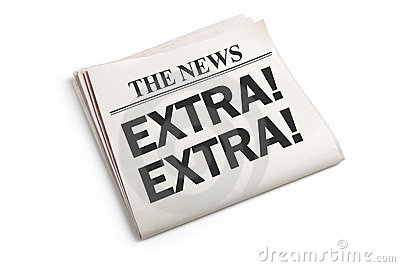 You will be summarizing the assigned text by capturing its essence in a headline.Here are some thoughts to keep in mind as you create your headline:Use key ideas from the passage to create the headline.Use action verbs and active voice.Avoid slang.Use humor only if tactful and appropriate.Make sure that the headline is accurate.Make sure the meaning is clear.Keep it simple.Here are some examples (from copypress.com):Eminem Terrified As Daughter Begins Dating Man Raised On His MusicA Little Mistake That Cost a Farmer $3,000 a YearMore Than Half of Medical Advice on ‘Dr. Oz’ Lacks Proof or Contradicts Best Available ScienceHow One Stupid Tweet Blew Up Justine Sacco’s LifeWrite your headline below:Sum It Up with Two BucksInstructionsAs you read the passage, pay attention to key words/main ideas.Write key words in the area below.At the bottom of this form, write a summary of this passage in complete sentences. Each word you use costs five cents. You have $2.00 to spend. Use plenty of the main idea words that you recorded.Key Words/Main Idea WordsSum It Up with $2.00 or less.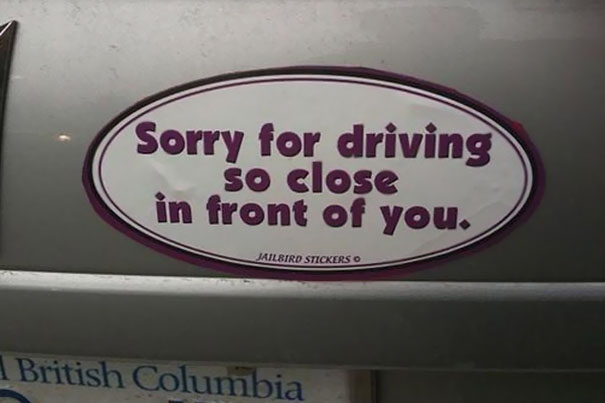 Bumper Sticker SummaryWe’ve all seen bumper stickers—often clever summaries of someone’s ideas. Here are some more examples:Chaos, panic, and disorder – my work here is done.A journey of a thousand miles begins with…a cash advance.Life is tough. If you are stupid, it’s really tough.Your task, after reading the assigned reading, is to capture the essence of the text in a bumper sticker-length summary. Write your bumper sticker maxim below. 5W’s and an H Reading Summary:Recording Main Ideas and Key Supporting Details to Use in a SummaryInstructions:  Be specific without being wordy.Turn your notes into a concise summary. Pastor for a DayYou’ve read a scripture passage and thought about what it said in its original context. Now it’s time to think about what it means. Your job is to pretend you are a pastor preparing a three-point sermon (could be two or four main ideas, as well). Look back through the text and jot down three concepts that you think the passage is communicating to today’s reader. If you have time, you may add a title and/or subpoints to any or all of the main points.Title: ___________________________________________________________________1.     a.     b. 2.     a.     b.3.     a.     b.A Sentence—A Phrase—A WordAs you read, please note ideas you think are important.After you read, please select one sentence, one phrase, and one word that you think are particularly significant to a person’s understanding of this passage. Briefly summarize why you chose the sentence and the phrase. Note that you do not need to write a summary for the word you chose.SPACE Bible Study ApproachPray that God would help you to understand what you need to about a passage. Read the passage. Even if you don’t understand it all, ask yourself questions based on the acronym, SPACE. Then ask God to help you apply what you’ve learned.Is there a (n) . . .Sin I need to confess?Promise I can claim?Attitude I need to change?Command I need to obey?Example to follow (or a negative example to avoid following)?_____________________________________________________________________________________________________________________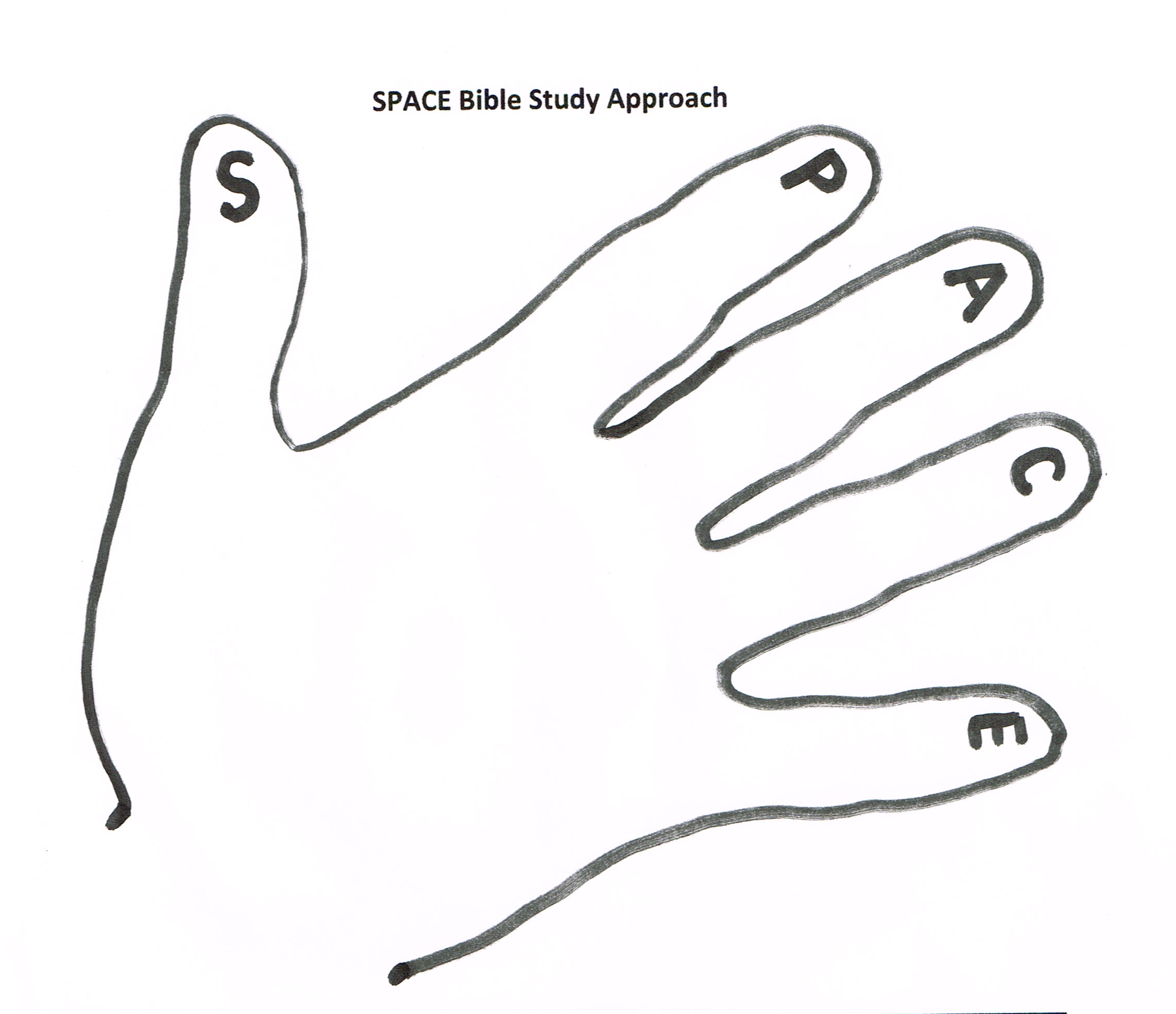 Reading ReflectionPlease record one response from our reading for each of the categories listed below.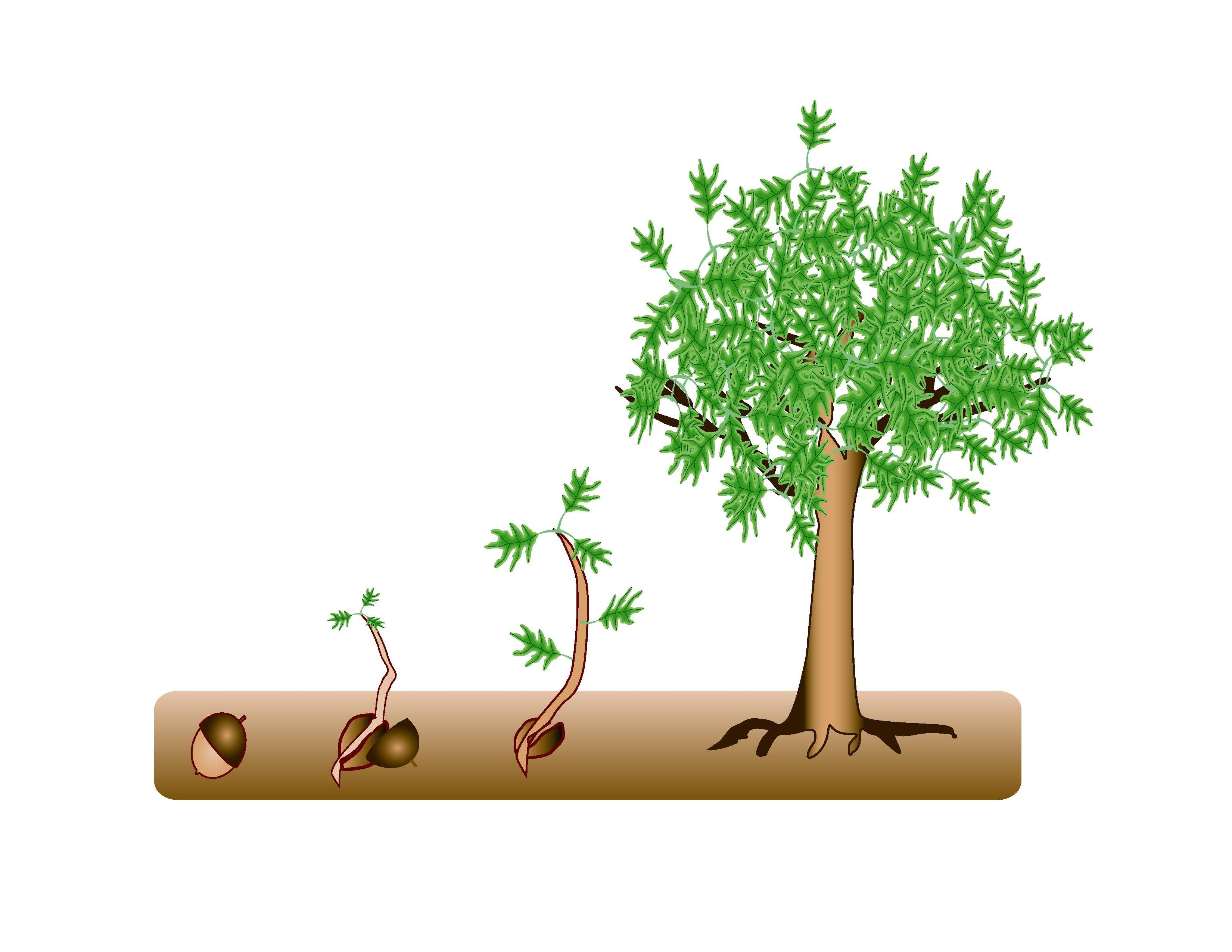 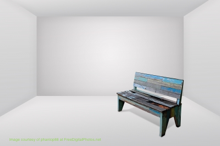 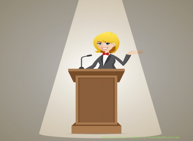 60 Service Project IdeasCyndee Ownbeyhttps://womensministrytoolbox.com/60-service-project-ideas/Does your mind sometimes draw a blank when your team sits down to discuss possible service project ideas?I know mine does!Or maybe you feel stuck in a rut doing the same service projects over and over again.Whether you’re stuck or not sure where to start I’m here to help!I’ve got a whole list of service project ideas that are bound to inspire your team!Can I just issue a small caution? Please don’t feel the pressure to choose one from each category for your women to do over the next year.Sometimes God calls us to partner with just one ministry – to pour into them and to build relationships. You can read about how God forever change our women’s ministry in Kentucky when God called us to do just that.On the flip-side, quick wins like gathering donations serve a purpose too as they:Shine a light on ministries in your community women may be unaware of.Allow those with limited free time to participate.Fill immediate needs at those ministries.Sixty, yep 6-0, ideas are listed below.I’ve divided them into four different categories.Cook, Craft, and CreateRandom Acts of KindnessShop with PurposeVolunteer Your TimeI’ve added links to ministry organizations and detailed directions to many of them.Praying God will guide your team to the project He desires for your group as you encourage women to live out their faith!60 Service Project IdeasCraft, Cook, and CreateTake a meal to a widow, homebound member, single mom, or recent divorcee in your church or community.Bake goodies, such as cupcakes, and deliver them to your local police or fire station.Pack shoeboxes for Operation Christmas Child.Write letters or send cards to missionaries.Gather together to assemble no-sew fleece blankets for a local children’s home or women’s shelter.Knit or crochet prayer shawls and lap blankets for church members and friends that are facing health challenges.Sew some pillowcase dresses for children in another country.Cut out shoes for Sole Hope.Put together and distribute homeless bags.Host a sandwich making party and pass them out to the homeless.Assemble and distribute blessing bags for women who need some encouragement.Send college care packages.Put together Sonshine Boxes or bags and bless women in your church or community.Fill a freezer with meals for a new mom.Create birthday bags for your local food pantry (birthday cake, hats, candles, balloons)Paint and decorate the teacher’s lounge at a struggling school.Create a community garden.Provide a meal for families at your local Ronald McDonald House.Donate and Shop with a PurposeDonate food to a local food shelter.Gather and donate toiletries, make-up, and new underwear for a local women’s shelter or human trafficking ministry.Host an Ornaments for Orphans party.Bless a children’s hospital with fun Band-Aids.Host a ViBella jewelry show.Purchase presents for a local Angel Tree.Sponsor a family at a local school for Christmas.Pack and distribute Thanksgiving Baskets (stuffing, mashed potatoes, canned veggies, cranberry sauce) for families in need.Collect gently used clothes and donate them to a ministry in need.Hold a diaper drive for your local pregnancy ministry.Donate children’s books and movies to a local children’s hospital.Fill backpacks with school supplies for a struggling school.Hold a book drive for a local elementary school in need.Host a baby shower for a local pregnancy center to help them restock supplies for pregnant and new mothers.Hold a clothing drive for a local clothes closet ministry – or start your own!Gather hats, scarves, and gloves for elementary school students in an impoverished community.Plan an Operation Christmas Child Packing Party for your neighborhood, church, or Bible study group.Random Acts of KindnessDeliver bags of groceries, firewood, or gift cards to a local family in need.Tape quarters or dollar bills to the vending machines in the waiting room of your local hospital.Leave quarters and washing detergent at your local laundry mat.Pass out water bottles to construction workers on a hot day.Leave bottles of bubbles at the park for families to use.Host a block party in a community near your church.Purchase coloring books and crayons and leave them in hospital waiting rooms/urgent care.Volunteer Your TimeVolunteer to clean and organize the food and your local food pantry.Work a shift at the local soup kitchen.Find a local field or farm that allows folks to glean.Volunteer at a local women’s shelter, homeless shelter, or another ministry in need.Clean the home of an elderly person or homebound member of your church or community.Take care of some yard work or handyman chores for one of the widows in your church or community.Volunteer to help a refugee family complete paperwork, register for school, etc.Adopt a classroom at a school with low test scores.Visit a nursing home and host a game of Bingo.Christmas carol at a nursing home or children’s hospital.Cheer at a Special Olympics or special needs sports event.Take on a Meals on Wheels route.Plan a Habitat for Humanity workday.Organize a free car care clinic for single moms in your community.Clean the roadside – consider adopting a highway near your   church.Add some beauty and fresh landscaping to school.Take communion to homebound church members.Organize a blood drive. Community Service Ideas for Small Groups Posted by Julie DavidIf your small group is ready to serve, there is no better way than starting together with a shared project. You can start small with a one-time act of service or go big and commit to serving together monthly. Be sure to leverage the interests and passions of your group members, then keep it simple, get out there and begin serving! Serve Your ChurchCare Packages for Graduates - Ask your youth pastor for a current list of high school graduates and send each a care package with an encouraging message, a devotional book and a gift card for necessities (even upperclassmen from your congregation will love this one). Genius Tip: Check out these college care package tips and ideas for inspiration.Gather Your Community - Invite other small groups for a Saturday afternoon outreach to the neighborhood around your church. Advertise ahead of time with fliers put on front doors with washi tape. Have small group members bring games, set up tables around the gym or large meeting space, and invite families from the neighborhood.Letters to Missionaries - Who doesn’t love mail? Have your small group take an evening once a month to write letters of encouragement to missionaries your church supports.Christmas Cards for Missionaries - Round up holiday photo cards or Christmas letters from anyone in your congregation who plans to send them out and mail copies to the missionaries in your church. Get enough for all those living overseas (families and singles) and save on postage by mailing them in one large bunch. What a meaningful gift for those living far away from home at the holidays!Summer Outreach - If your small group takes a break for the summer, consider a once-a-season outreach to the community. Cover water bottles with promotional sleeves for your church’s VBS or service times and hand them out at your local baseball field or swim meet.Sharing Resources - Have small group members sell one item (or more) and give the proceeds to a local charity, mission trip or a church ministry. Dedicate a small group meeting to talk about the experience and study Acts 2:43-47.Blessing Baskets - Your small group can adopt someone, either from your church or in the community, who receives chemotherapy and deliver a once-a-month or biweekly blessing basket to their front step with things like fresh fruit, gift cards for local smoothie shops, crackers, canned soups and hard candy. These don’t need to be extravagant to be meaningful.Switch it Up - Rotate serving several widows or widowers in your church with once-a-month opportunities such as a housing project, providing small freezable meals or a seasonal need such as snow removal or grass cutting.Serve the ElderlySnuggles for Singles - Have your small group collect or create soft blankets, socks or pillowcases for widows and widowers in your congregation and deliver them with a warm meal and a hug. Your group can also do this for anyone in need of extra encouragement such as single parents, a family in crisis or children in foster care.Adopt a Nursing Home - Connect with the activity director at a local nursing home and ask how you can support their residents. You can arrange visits from community members and families, or for the holidays you may provide a simple gift such as wrapped body wash or toiletries.Seasonal Work - Once springtime brings warm weather, get a list of seniors who could use help pulling weeds, fixing/cleaning gutters, pruning shrubs or other outside chores and have your group commit to a few of these projects. When the snows hit, be sure to reach out with snow removal or offer to salt stairs and sidewalks. Serve a NonprofitWater for Runners - Have your small group sport a T-shirt with your church’s name and logo and serve together giving out water at a local charity race for a nonprofit or ministry that your church supports, like a crisis pregnancy center or a women’s shelter. Fundraising Event Volunteers - Contact a nonprofit whose mission is something your small group is passionate about and offer to park cars, serve as greeters or provide refreshments for their next open house or fundraising banquet.Pantry and Shelter Helpers - If your small group wants to flex their organizational skills, volunteer to sort food, organize clothing donations and clean pantry shelves. Consider adopting a pantry or shelter ministry and helping every few months.Operation Christmas Child - During the holiday season, gather for a night of packing shoeboxes for Operation Christmas Child. Be sure to check their website for packing suggestions, delivery dates and local donation spots.Soup Kitchen Deep Clean - Consider offering up your small group to do a once a month deep clean for a homeless shelter or soup kitchen in your community, including restrooms and outside meeting areas.Serve our Heroes Appreciate Officers - If you know an officer who works during services at your church (with traffic or safety duties) or a local school, take their name down and have your small group write a note of appreciation (an email is great too, and be sure to copy in the chief).Support First Responders - Call the fire and police department to ask about volunteer opportunities at local outreach events like car seat safety (offer to help get the word out) or toy drives for traumatized children they may encounter at the scene of an accident or house fire.Birthday Bags - Create celebration kits for military service members in your congregation including a balloon, paper hat, confetti and card. Be sure to mail them in time for the service member’s birthday. Serve a SchoolAppreciation Gifts - Give goody bags to the maintenance staff, special needs teachers and administrators at your local school. Include a reusable insulated coffee cup, sanitizing wipes, facial tissues and a small gift certificate to a local coffee or convenience store.Revive a Space - Another excellent serving idea for schools is to spruce up the teacher’s lounge of a struggling school or plant perennial flowers around the outside of the school. Contact the administration for permission and ideas.The Gift of Reading - Have your small group be on the lookout throughout the year for discounted or free books for children, then funnel them to underserved schools or after-school tutoring programs who would be blessed by these resources. Write in the cover: Given with love from _____ (your church). Great way to let people know about your congregation!Serve a HospitalGifts for Children - Do you have a local children’s hospital? Consider a holiday-specific service project such as flags with a small flower for the 4th of July for each child on a specific floor, a stuffed animal as a special New Year’s buddy or tiny costumes for preemies in the NICU ward for their first Halloween.Chemo Kits - Contact a local oncology unit’s volunteer director and ask for specific suggestions for assembling kits that would be helpful to their patients undergoing chemo. These can be kits for children or adults and contain comforting items such as candies to suck on, tissues, hand wipes, soft socks, coloring books and pens or crayons. This ongoing project can be assembled throughout the year by your small group members.Serve Your CommunityEaster Egg Hunt - Coordinate with the community center in a subsidized housing area to host an Easter egg hunt for children. Distribute fliers inviting everyone to your church’s VBS or upcoming outreach event.Special Skills Outreach - Does someone in your small group have a helpful skill such as art, music, cooking or maintenance skills (car or house upkeep)? Host a free pop-up class for the community. Have small group members help with organizing, hosting and welcoming participants from the community. Genius Tip: Post fliers with a link for registration to a SignUpGenius page so that you can put a cap on class attendance.House Helpers - Find ways to help foster families in your community by offering Saturday house helpers (the foster parents are home, but you are there to entertain kids so they can nap, shower or take a break). Plan to assemble gift baskets that are ready for delivery when they get a call for a new foster child (diapers and baby supplies or toiletry needs and games for older children) or surprise them with a front porch drop off of kid-friendly snacks (individual popcorn bags, juice boxes, fruit).Resources for Refugees - If your small group is passionate about helping underserved communities, look for ongoing serving opportunities with local refugees and offer to provide meals and transportation on an ongoing basis. Alternatively, share conversation over coffee to help refugees practice speaking English while you learn about their culture as well.Free Childcare - Your small group can provide Saturday morning childcare free-of-charge (ask your church if you can use the nursery or large rooms for play) once a month for single parents in your community for shopping or catching up on their to-do list.Compile Ideas - Create a “Let’s Go Serve!” binder for your small group and start collecting service ideas. You can even list the needs in a sign up for people to choose. Talk to the senior pastor or member care staff at your church for ideas of congregants or community organizations who might appreciate help with one-time projects or have ongoing needs. This binder can be your jumping-off point for serving and is great to share with other small groups who are inspired by your generosity.Serving together with your small group will not only bless your community, it will strengthen group bonds as you represent God’s love to others. As the saying goes, “many hands make light work,” and serving with your small group is a great way to get those “many hands” working in the community around you. Julie David is married to a worship pastor and after 20 years in ministry together with three daughters, she is still developing the tender balance of thick skin and gracious heart. She currently leads a small group of high school junior girls.Facilitate Meaningful Group PrayerProven tips to make it happen from an experienced small-group leader.Bill DonahueModel ItBe a person of prayer yourself—pray for your members and for who might fill the open chair, asking God to give you his direction in leading the group.When you pray out loud in the group, keep your prayers honest, authentic, and from your heart.Basic guide for group prayer: Short simple prayers create safety, simple prayers are direct and honest; Spirit-led prayers rely on God's power, and silent prayers are okay for anyone, especially newcomers.Keep It SafeDon't call on someone to pray unless you've asked permission beforehand (or you know them well).Don't expect everyone to pray every time.Try to avoid praying in a circle. Allow members to pray one at a time as they feel led.Respect the intimacy level. As the group grows in deepening relationships, a sense of safety will foster a deeper experience in prayer.Be clear on who will close the prayer time.Guide the PrayerGive guidelines, but let the Holy Spirit lead.Avoid lengthy discussions on prayer.Include prayer each time you meet.Use a variety of praying methods.What Happens When Group Members Commit to Pray for One Another?Your relationship with Christ and with each other will deepen. You will experience spiritual growth.There is less chance of burnout as you put problems in God's hands and trust members to his care.You allow the Holy Spirit to work in your group so your time together is filling and refreshing.God will answer your prayers in amazing ways, and your faith will increase.Creative Ideas for Group PrayerPray through a psalm out loud together.In a couples' group, have spouses pray for each other.Vary prayer time among the beginning, middle, and closing of the meeting.Pick a portion of Scripture to pray for one another during the week (for example, Colossians 1:9 or Ephesians 3:14-19).Pray through your church's prayer requests given in the bulletin or program each week.If someone is in crisis, stop right then and pray for him or her.Pray for the church, a country, a family in need, specific seeker-oriented events, or any area for which your group has a passion.Do a study on prayer. Highly recommend: Praying from God's Heart by Lee Braise, Prayer by Richard Foster, or Too Busy Not to Pray by Bill Hybels.Is there someone in your group with the gift of faith or encouragement? Ask that person to be the prayer coordinator, who writes down requests each meeting and keeps track of answers. If a group member has an emergency, he or she can contact the prayer coordinator, who will notify all the other members to pray for that person.Praise can be a part of intercession. Is a member in the midst of struggle? Praise God in the struggle (see Psalm 13).Have each member write down requests for the week on a piece of paper, fold the paper, and put it in a hat. Pass the hat, each member agreeing to pray for the person he or she picks and to call to encourage that person during the week.To cut down on the time your group spends talking about prayer requests, give everyone a three-by-five-inch card to write down prayer requests for the week and have them exchange cards with another member of the group.We need to voice our requests from God's perspective and will (John 5:14-15). The next time you are asked to pray for an event, for someone's salvation, or for someone's health, stop and ask your heavenly Father, "What are your desires, and what can I pray that will cause your desires to take place?"What to Pray for Others: Colossians 1:9-14Intercessory prayer can be defined as asking God to act on behalf of someone else. Sometimes we don't know how to pray for our friends and family (or even those who have hurt us), yet we know we should pray for them. In Colossians 1:9-14 Paul gave us a pattern to follow when we pray for others. Read this passage and try using it as a pattern the next time you pray. Watch how God answers.Pray that …they will understand God's will;they gain spiritual wisdom;they live a life pleasing and honoring to God;they do kind things for others;they know God better and better;they are filled with God's strength;they endure in patience;they stay full in Christ's joy;they are always thankful;they recall God's forgiveness of their sins.Biblical Examples and Styles of PrayerThe Lord's Prayer, which serves as a basic model for us (because it includes several kinds of petitions), and some prayers from Scripture give a wealth of methods, or styles, for moving your group to deeper levels of praying.—Bill Donahue. This article is excerpted from Leading Life-Changing Small Groups; used with permission from Zondervan. All Rights Reserved.Ideas for Get-togethersGo for a bike ride.Have a cookout.Bowling/Wii BowlingGo out to eat at a fast food (or nice) restaurant.Go for a hike.Birthday partyHoliday partyTheme partyWatch a movie or wholesome TV show.Board gamesVisit a museumInternational dinnerBaking partyCanoeing/Kayaking/FloatingGo to a concert.Make sure the activity is something everyone feels comfortable doing.Invite creative ideas from group members.I notice…I wonder…I notice…I wonder…I notice…I wonder…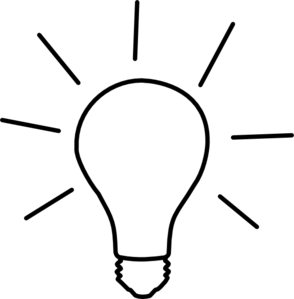 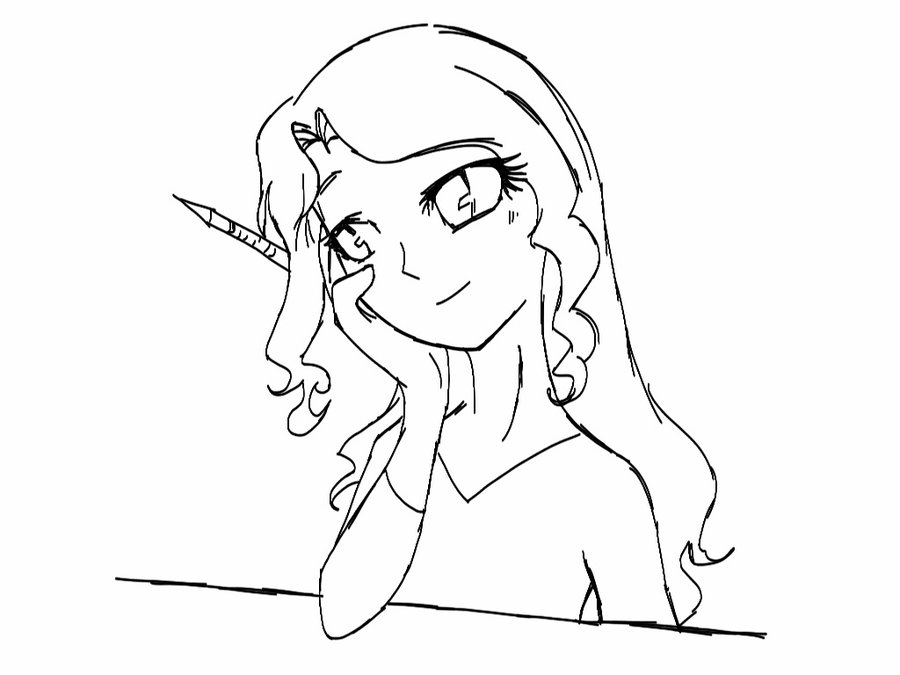 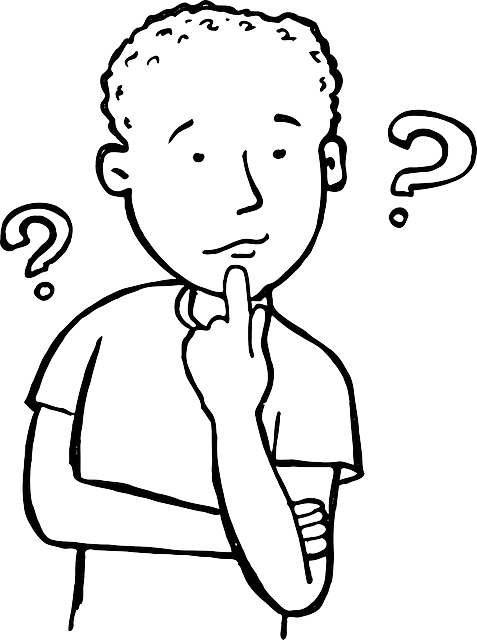 Who(Key Persons)What(Key Ideas)Where(Key Locations)When(Key Dates/Times)Why(Key Causes)How(Key Methods)Sentence that resonated with you or expressed an important idea:Why I chose this sentence:Phrase that intrigued, inspired, or motivated you:Why I chose this phrase:Word:From the kitchen of God’s WordRecipe for                                                          IngredientsDirectionsFrom the kitchen of God’s WordRecipe for                  IngredientsDirectionsOpening"Hear our prayer"Nehemiah 1:11; Psalm 5:1-3Adoration"Hallowed be your name"Deuteronomy 10:21; 1 Chronicles 29:10-13; Psalm 34:8-9Affirmation"Your will be done"Psalm 27:1; Isaiah 26:3; Romans 8:38-39Group Needs"Give us this day"Psalm 7:1; Nehemiah 1:11; Matthew 7:7-8Confession"Forgive us our debts as we forgive our debtors"Psalm 51; Matthew 18:21-35; 1 John 1:9Renewal (protection)"Lead us not into temptation"1 Corinthians 10:13Thanksgiving"Give thanks to the Lord"1 Chronicles 16:34; Psalm 75:1; Revelation 11:17Blessing"The Lord bless you and keep you"Numbers 6:22-27; Psalm 1:1Commissioning"Go therefore and make disciples"Matthew 28:18-20; Acts 1:8Healing"The prayer of faith will make you well"James 5:13-16; Psalm 6:2; Psalm 41:4Warfare"Get behind me, Satan"Matthew 4:10; Matthew 16:23Closing"May the grace of the Lord"2 Corinthians 13:14; Ephesians 3:20-21